«_19_» _11___ 2020 г. 							             № __2020__О внесении изменений в Порядок предоставлениясубсидий социально ориентированным некоммерческиморганизациям, не являющимся государственными(муниципальными) учреждениями, из бюджета МО «Город Мирный»,утвержденный Постановлением городской Администрации от 23.01.2018 № 49В связи с уточнением мероприятий в рамках реализации муниципальной Программы МО «Город Мирный» «Социальная поддержка граждан на 2018-2023 годы», городская Администрация постановляет:Внести в Порядок предоставления субсидий социально ориентированным некоммерческим организациям, не являющимся государственными (муниципальными) учреждениями, из бюджета МО «Город Мирный», утвержденный Постановлением городской Администрации от 23.01.2018 № 49, следующие изменения:В пункте 4.4 слова «но не более 500 000 рублей» исключить.Опубликовать настоящее Постановление в порядке, установленном Уставом муниципального образования «Город Мирный» Мирнинского района Республики Саха (Якутия).Контроль исполнения настоящего Постановления возложить на Заместителя Главы Администрации по социальным вопросам Ю.И. Син.Глава города 								           К.Н. АнтоновАДМИНИСТРАЦИЯМУНИЦИПАЛЬНОГО ОБРАЗОВАНИЯ«Город Мирный»МИРНИНСКОГО РАЙОНАПОСТАНОВЛЕНИЕ 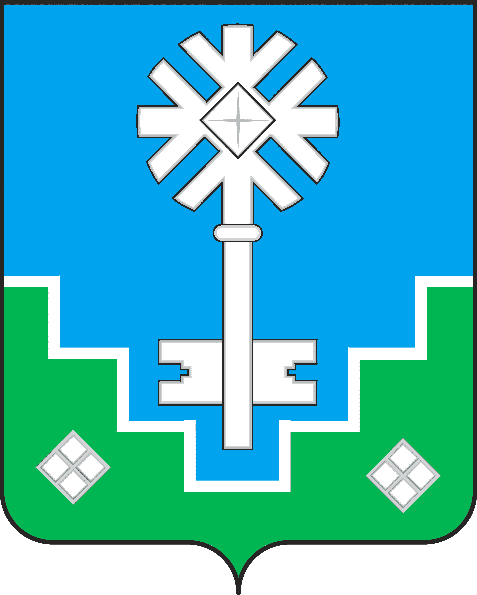 МИИРИНЭЙ ОРОЙУОНУН«Мииринэй куорат»МУНИЦИПАЛЬНАЙ ТЭРИЛЛИИ ДЬАhАЛТАТАУУРААХ